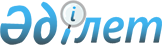 О внесении изменений и дополнений в постановление Правительства Республики Казахстан от 22 декабря 2009 года № 2162Постановление Правительства Республики Казахстан от 27 сентября 2010 года № 980

      Правительство Республики Казахстан ПОСТАНОВЛЯЕТ:



      1. Внести в постановление Правительства Республики Казахстан от 22 декабря 2009 года № 2162 "О реализации Закона Республики Казахстан "О республиканском бюджете на 2010-2012 годы" следующие изменения и дополнения:



      в пункте 4:



      в абзаце первом цифры "99 963 221" заменить цифрами "100 000 000";



      в абзаце десятом цифры "18 093 622" заменить цифрами "18 123 622";



      в абзаце четырнадцатом цифры "32 797 686" заменить цифрами "32 966 173";



      в абзаце двадцать втором цифры "1 000 000" заменить цифрами "838 292";



      в приложении 1 к указанному постановлению:



      в функциональной группе 05 "Здравоохранение":



      по администратору 226 "Министерство здравоохранения Республики Казахстан":



      в программе 005 "Целевые трансферты на развитие областным бюджетам, бюджетам городов Астаны и Алматы на строительство и реконструкцию объектов здравоохранения и областному бюджету Алматинской области и бюджету города Алматы для сейсмоусиления объектов здравоохранения":



      в графе 3:



      в разделе "Акмолинская область":



      в строке "Строительство областного центра крови по улице Горького, западнее спорткомплекса "Юбилейный" в городе Кокшетау Акмолинской области" цифры "2 031 670" заменить цифрами "2 006 670";



      после строки "Строительство родильно-обсервационного корпуса на 50 коек Акмолинского областного перинатального центра в городе Кокшетау Акмолинской области" 193 138 дополнить строкой следующего содержания:

      "                                                               ";

      в функциональной группе 10 "Сельское, водное, лесное, рыбное хозяйство, особо охраняемые природные территории, охрана окружающей среды и животного мира, земельные отношения":



      по администратору 212 "Министерство сельского хозяйства Республики Казахстан":



      в программе 017 "Целевые трансферты на развитие областным бюджетам, бюджетам городов Астаны и Алматы на развитие системы водоснабжения":



      в графе 3:



      в разделе "Акмолинская область":



      цифры "80 000" заменить цифрами "79 741";



      цифры "44 912" заменить цифрами "40 731";



      цифры "123 210" заменить цифрами "118 980";



      цифры "57 000" заменить цифрами "56 850";



      цифры "58 472" заменить цифрами "58 319";



      цифры "59 375" заменить цифрами "54 032";



      цифры "98 954" заменить цифрами "98 950";



      цифры "118 720" заменить цифрами "112 500";



      цифры "103 041" заменить цифрами "103 000";



      цифры "69 814" заменить цифрами "65 638";



      цифры "143 949" заменить цифрами "139 539";



      цифры "56 000" заменить цифрами "55 830";



      цифры "70 437" заменить цифрами "70 219";



      цифры "61 057" заменить цифрами "60 869";



      цифры "30 803" заменить цифрами "29 700";



      цифры "43 841" заменить цифрами "40 600";



      после строки "Реконструкция водопроводных сетей поселка Аршалы Аршалинского района Акмолинской области" дополнить строками следующего содержания:

      "                                                             ";

      в разделе "Алматинская область":



      цифры "93 082" заменить цифрами "79 886";



      цифры "60 642" заменить цифрами "60 411";



      цифры "77 157" заменить цифрами "66 482";



      цифры "71 469" заменить цифрами "62 542";



      цифры "100 000" заменить цифрами "88 147";



      цифры "107 375" заменить цифрами "97 955";



      цифры "108 833" заменить цифрами "94 120";



      цифры "138 304" заменить цифрами "121 406";



      в приложении 43 к указанному постановлению:



      в таблице "Распределение сумм целевых текущих трансфертов областным бюджетам, бюджетам городов Астаны и Алматы на ремонт и содержание автомобильных дорог областного и районного значения, улиц городов и населенных пунктов":



      в строке "Всего" цифры "16 910 215" заменить цифрами "16 940 215";



      в строке, порядковый номер 1, цифры "1 411 559" заменить цифрами "1 441 559";



      приложение 45 к указанному постановлению изложить в новой редакции согласно приложению 1 к настоящему постановлению;



      приложение 46 к указанному постановлению изложить в новой редакции согласно приложению 2 к настоящему постановлению;



      в приложении 50 к указанному постановлению:



      в таблице "Распределение средств на капитальный и текущий ремонт объектов культуры":



      в строке "Всего" цифры "1 000 000" заменить цифрами "838 292";



      в строке "Капитальный ремонт" цифры "954 951" заменить цифрами "793 243";



      в строке "РГКП "Казахская государственная филармония им. Жамбыла", г. Алматы" цифры "192 795" заменить цифрами "31 087".



      2. Настоящее постановление вводится в действие со дня подписания.      Премьер-Министр

      Республики Казахстан                       К. Масимов

Приложение 1       

к постановлению Правительства

Республики Казахстан   

от 27 сентября 2010 года № 980

Приложение 45 к      

постановлению Правительства 

Республики Казахстан    

от 22 декабря 2009 года № 2162

       Распределение сумм целевых текущих трансфертов областным

       бюджетам, бюджетам городов Астаны и Алматы на ремонт

    инженерно-коммуникационной инфраструктуры и благоустройство

                   городов и населенных пунктов

                                                           тыс. тенге

Приложение 2         

к постановлению Правительства

Республики Казахстан   

от 27 сентября 2010 года № 980

Приложение 46 к      

постановлению Правительства 

Республики Казахстан    

от 22 декабря 2009 года № 2162

    Целевые Трансферты на развитие областным бюджетам, бюджетам

 городов Астаны и Алматы на развитие инженерно-коммуникационной

 инфраструктуры и благоустройство городов и населенных пунктов
					© 2012. РГП на ПХВ «Институт законодательства и правовой информации Республики Казахстан» Министерства юстиции Республики Казахстан
				Разработка проектно-сметной документации на строительство

районной поликлиники на 250 посещений в смену в ауле Акмол

Целиноградского района Акмолинской области25 000Разработка проектно-сметной документации на реконструкцию

магистральных сетей от села Оразак до станции 2 подъема (33

км) в ауле Акмол Целиноградского района Акмолинской области55 000Разработка проектно-сметной документации на строительство

разводящих сетей водоснабжения и канализации в районе новой

застройки (микрорайоны 1, 2, 3, 4) в ауле Акмол

Целиноградского района Акмолинской области65 000№

п/пНаименование

областей и

городовСумма

расходовв том числе:в том числе:в том числе:в том числе:в том числе:в том числе:№

п/пНаименование

областей и

городовСумма

расходовВодоснаб-

жениеКанали-

зацияТепло-

снабжениеЭлектро-

снабже-

ниеГазо-

снаб-

жениеБлаго-

устрой-

ствоВсего:15 067 7844 334 7681 270 1432 745 654398 811158 9556 159 4531.Акмолинская

область844 538419 90964 589241 357118 6832.Актюбинская

область1 460 661803 02927 507630 1253.Алматинская

область2 146 21314 628801 868688 692158 955482 0704.Восточно-

Казахстанская

область1 461 952487 195219 494176 51623 357555 3905.Западно-

Казахстанская

область508 06321 91336 211449 9396.Жамбылская

область53 37453 3747.Карагандинская

область1 081 94523 70340 6691 017 5738.Костанайская

область326 065135 0001910659.Кызылординская

область510 90092 983417 91710.Мангистауская

область527 867213 732122 692191 44311.Павлодарская

область654 616304 127154 198142 04854 24312.Северо-

Казахстанская

область211 61731 166138 48841 96313.Южно-

Казахстанская

область1 548 0341 212 43989 308246 28714.Город Алматы3 196 249687 7362 508 51315.Город Астана535 690535 690№

п/пНаименование областей и городовСумма,

тыс. тенгеВсего:17 898 3891.Акмолинская область395 345в том числе по инвестиционным проектам:ВодоснабжениеРеконструкция системы водоснабжения в с. Львовское (Каракемир)

Жаркаинского района140 500Реконструкция сетей водопровода 3-очередь с. Астраханка

Астраханского района39 017Реконструкция сетей водопровода в селе Зеленое Астраханского

района Акмолинской области107 561ТеплоснабжениеРеконструкция наружных сетей теплоснабжения по ул. Привокзальной

от котельной "Железнодорожная" (2-ой этап) в г. Акколь21 671Реконструкция котельной № 5 и тепловых сетей в г. Ерейментау.

Установка водоводяных подогревателей Ерейментауского района62 254ЭлектроснабжениеЭлектроснабжение 70 жилых домов в с. Талапкер Целиноградского

района24 3422.Актюбинская область299 740в том числе по инвестиционным проектам:ВодоснабжениеРеконструкция водопровода в с. Карауылкельды Байганинского

района Актюбинской области21 432Реконструкция магистрального водовода и водопроводных сетей

с. Иргиз Иргизского района Актюбинской области54 608КанализацияРеконструкция напорного коллектора канализационных сетей и

биоочистных сооружений города Алга Актюбинской области77 807Реконструкция системы канализации в с. Бадамша Каргалинского

района Актюбинской области74 323Реконструкция центральной системы канализации и очистных

сооружений в п. Кобда Кобдинского района Актюбинской области29 306ЭлектроснабжениеРеконструкция электролинии мкр. Сазды-2 в п. Кенкияк Темирского

района Актюбинской области31 717Реконструкция электролинии мкр. Кызылжар в п. Шубаркудук

Темирского района Актюбинской области9 890Строительство теплотрассы к детскому саду "Айголек" в

с. Бадамша Каргалинского района Актюбинской области6573.Алматинская область1 537 587в том числе по инвестиционным проектам:ВодоснабжениеРеконструкция и строительство системы водоснабжения с. Текес

Райымбекского района Алматинской области (2 очередь)44 721Реконструкция насосной станции № 1 г. Талдыкорган Алматинской

области 68 313КанализацияСтроительство очистных сооружений Каскеленского напорно-

самотечного коллектора Алматинской области276 896Реконструкция системы канализации с. Баканас Балхашского района

Алматинской области19 966Реконструкция и строительство канализационных сетей г. Жаркент

Панфиловского района177 684Реконструкция и строительство системы канализации с. Чунджа

Уйгурского района Алматинской области242 521Реконструкция и строительство канализационных сетей г. Уштобе

Каратальского района Алматинской области180 616Реконструкция внутрипоселковых сетей канализации с. Кеген

Райымбекского района Алматинской области70 844ТеплоснабжениеРеконструкция тепловых сетей п. Карабулак Ескельдинского района

Алматинской области23 907Реконструкция системы теплоснабжения (котельная и тепловые сети)

в п. Мерей Карасайского района Алматинской области127 070Реконструкция теплоснабжения (котельной и тепловых сетей)

п. Балпык би Коксуского района Алматинской области283 524Строительство теплотрассы по ул. Железнодорожная г. Уштобе

Каратальского района Алматинской области21 5254.Атырауская область1 901 336в том числе по инвестиционным проектам:ВодоснабжениеСтроительство водозаборной и водоочистных сооружений в

правобережной части г. Атырау (фильтровальная станция № 5)1 234 584ГазоснабжениеГазификация населенных пунктов Кзылкогинского района

(с. Сармайшагыл, Карабау, Айдын, Каракол, Коскулак, Тайсойган,

Буйрек)666 7525.Восточно-Казахстанская область114 635в том числе по инвестиционным проектам:ВодоснабжениеРеконструкция сетей водоснабжения п. Глубокое (микрорайон

Киргородок) Глубоковского района23 552Реконструкция сетей водопровода в с. Каракол Урджарского района

ВКО91 0836.Жамбылская область1 861 926в том числе по инвестиционным проектам:ВодоснабжениеРеконструкция внутриквартальных водопроводных сетей микрорайона

"Каратау" (2) в г. Тараз.101 597Строительство водовода и водопроводных сетей массива "Бурыл А,

Б, В" в г. Тараз102 975Строительство водопроводных сетей массива "Дальнее Карасу"

г. Тараз79 450Реконструкция водопроводной сети по проспекту Толе би №№ 9, 9а,

11, 11а в г. Тараз3 087ТеплоснабжениеРеконструкция внутриквартальных тепловых сетей массивов

"Сатпаева", "Тонкуруш" и "Телецентр" в г. Тараз Жамбылской

области267 616Реконструкция внутриквартальных тепловых сетей микрорайона

Каратау от ТК жилого дома № 2 до ТК жилого дома № 14 в г. Тараз66 252Реконструкция теплокоммуникационных сетей и котельной "Ожоговый

центр" города Тараз155 125Реконструкция теплокоммуникационных сетей и котельной "Детская

инфекционная больница" города Тараз117 794Реконструкция внутриквартальных тепловых сетей массива Карасу

от ТК жилого дома № 18 до ТК жилого дома № 4 в г. Тараз39 301Реконструкция и замена внутриквартальных тепловых сетей

г. Каратау Таласского района434 943Реконструкция тепловых сетей в г. Шу Шуского района152 046Реконструкция тепловых сетей микрорайона "Карасу" от ТК жилого

дома № 1 до ТК жилого дома № 11 возле детского сада № 26 и от

ТК № 8 до ТК № 6 возле жилого дома № 26 в г. Тараз44 012КанализацияРеконструкция канализационных сетей и очистных сооружений города

Шу Шуского района297 7287.Западно-Казахстанская область1 013 493в том числе по инвестиционным проектам:ВодоснабжениеРеконструкция сооружений трассы сброса условно-чистых вод из

накопителя № 2 г. Уральска191 029Водоснабжение малоэтажных застроек ПДП-5 по ул. Самал

северо-восточной части г. Уральска17 331ЭлектроснабжениеЭлектроснабжение жилых домов в п. Трекино Зеленовского района

ЗКО12 502Электроснабжение жилых домов в п. Достык Зеленовского района ЗКО11 518Электроснабжение жилого массива в п. Жангала Жангалинского

района ЗКО6 795ТеплоснабжениеРеконструкция ТМ-2 по ул. Маметовой от ул. Х. Чурина до

ТК-2-2 10 ул. Ескалиева114 394Реконструкция ТМ-3 по ул. Магистральной от ТК-15 до ТК-1618 388Реконструкция ТМ-2 по ул. Алмазова до ТК-15181 488Реконструкция ТМ-5 по ул. Исатай Батыра, по ул. Мусина от ТК-11

до ТК-20 ул. Ашхабадская211 986Реконструкция ТМ-7 по ул. Жунусова от Ж. Молдагалиева до

ул. Савичева185 587КанализацияСтроительство системы канализации п. Деркул62 4758.Карагандинская область455 114в том числе по инвестиционным проектам:ТеплоснабжениеРеконструкция участков тепловых сетей. Восстановление

теплоизоляции г. Караганды245 356Реконструкция тепломагистрали M1 от ТК-6 до УП-3 г. Караганда209 7589.Костанайская область1 052 164в том числе по инвестиционным проектам:ВодоснабжениеСтроительство инженерных коммуникаций микрорайона "Текстильщик".

Водоснабжение69 677Водоснабжение микрорайонов 23, 28, 29 малоэтажной застройки

города Рудного75 087Водоснабжение микрорайонов 22, 26, 27 малоэтажной застройки

города Рудного140 843Строительство сетей водоснабжения микрорайона Желтоксан

г. Житикара25 133КанализацияСтроительство инженерных коммуникаций микрорайона "Текстильщик".

Канализация93 988Канализация микрорайонов 23, 28, 29 малоэтажной застройки города

Рудного50 361Реконструкция канализационных коллекторов от канализационных

очистных сооружений (Узел А) до накопителя сточных вод города

Аркалык223 838Канализация микрорайонов 22, 26, 27 малоэтажной застройки города

Рудного155 172ГазоснабжениеГазопровод к 2-этажным многоквартирным и индивидуальным жилым

домам ул. Чапаева, Космонавтов, Рабочая, Павлова, К. Маркса,

Комсомольская в п. Карабалык Костанайской области39 841Газопровод к школе № 1 административным зданиям по

ул. Нечипуренко и индивидуальным жилым домам ул. Рабочая,

Первомайская, Лермонтова, Сералина в п. Карабалык Костанайской

области64 102Строительство газопровода для малоэтажных застроек в поселке

Тобол Тарановского района Костанайской области31 122Строительство газораспределительных сетей в границах

ул. Бородина-Баймагамбетова, Гагарина-ЛОГ г. Костанай83 00010.Мангистауская область527 100в том числе по инвестиционным проектам:ВодоснабжениеРеконструкция трассы сетей водоснабжения и сооружений от ЦУВС-3

до точек 28-25 и 29-3 с увеличением диаметра магистралей II этап

(1 очередь)360 000Строительство разводящих сетей водоснабжения от ЦУВС-4 до новых

микрорайонов (16, 17, 19, 19а, 30, 31, 32, 33, 34, 35)96 986ЭлектроснабжениеСтроительство уличного освещения Форт-Шевченко-Баутино,

Форт-Шевченко-Аташ26 220Реконструкция наружного освещения Форт-Шевченко Тупкараганский

район24 890Реконструкция наружного освещения села Кызыл-Узень

Тупкараганский район7 851Строительство электролиний в селе Боранкул11 15311.Павлодарская область648 993в том числе по инвестиционным проектам:ВодоснабжениеРеконструкция водопровода в г. Аксу (2-очередь пос. Черемушки)200 000Реконструкция водопровода в п. Майкаин50 000Реконструкция водопровода п. Чернорецк Павлодарского района45 842Реконструкция водопровода и водопроводных сооружений в

с. Фурментьевка49 755КанализацияРеконструкция канализационного коллектора по ул. Лермонтова

г. Павлодара диам. 1000 мм.285 384ТеплоснабжениеРеконструкция котельных и тепловых сетей с. Железинка

Железинского района Павлодарской области. Теплотрасса от

котельной № 218 01212.Северо-Казахстанская область1 120 404в том числе по инвестиционным проектам:ВодоснабжениеРеконструкция и модернизация коммунальных сетей - ремонт сетей

горячего водоснабжения в г. Петропавловске50 483Реконструкция водопровода от насосной станции 2-го подъема до

очистных сооружений в п. Новоишимский район им. Г. Мусрепова53 923Реконструкция инженерных сетей водоснабжения в г. Петропавловске135 205Реконструкция сетей водоснабжения в г. Петропавловске (водовод

по ул. Крепостной, водовод на территории водопроводных очистных

сооружений, реконструкция водопроводных очистных сооружений)124 379Реконструкция системы водоснабжения в с. Кайранколь Жамбылского

района62 438Реконструкция разводящих сетей водопровода в с. Талшик

(п. Бестерек) Акжарского района Северо-Казахстанской области37 669КанализацияРеконструкция инженерных сетей канализации в г. Петропавловске

Северо-Казахстанской области217 587Реконструкция сетей канализации в г. Петропавловск района Шал

акына (канализ. коллектор по ул. Интернациональной)205 941ЭлектроснабжениеРеконструкция кабельных линий, трансформаторных подстанций

находящиеся в коммунальной собственности г. Петропавловск17 016Реконструкция электрических сетей г. Петропавловска47 272Реконструкция трансформаторных подстанций в г. Петропавловск56 959Реконструкция сетей уличного освещения, находящихся в

коммунальной собственности г. Петропавловска111 53213.Южно-Казахстанская область4 155 066в том числе по инвестиционным проектам:ВодоснабжениеВодоснабжение сельского населенного пункта Ш. Калдаякова186 000Водоснабжение населенного пункта Жабай-Тобе Сарыагашского

района200 145Водоснабжение села Акжар Акжарского с/о33 000Водоснабжение села Ащыколь Жамбылского с/о67 500Водоснабжение села Бостандык Жартытюбинского с/о82 790Водоснабжение села Жолбасшы Биртилекского с/о73 000Водоснабжение села Калгансыр Жамбылского с/о53 700Водоснабжение села Сатбаев Жузимдикского с/о83 000Водоснабжение села Шайхана Жылгинского с/о79 700Водоснабжение села Амангельды Биртилекского с/о81 000Водоснабжение села Биртилек Биртилекского с/о98 300Водоснабжение села Дербисек Дербисекского с/о117 000Водоснабжение села Игилик Биртилекского с/о82 674Водоснабжение села Кольтоган Биртилекского с/о78 800Водоснабжение села Таскудук Дарбазинского с/о95 700Водоснабжение села Жыныс, 14 км161 800Водоснабжение с. Жартытобе182 471Водоснабжение с. Акколтык127 100Водоснабжение населенного пункта К. Маметулы (Мамбетулы)

Кызыгуртского района ЮКО119 725Водоснабжение населенного пункта Енбекши Кызыгуртского района

ЮКО30 000Водоснабжение сельского населенного пункта Шанак и Акжар

Кызыгуртского района196 869Строительство водопровода и веток подключения разводящих сетей

пос. Достык-2 г. Шымкент84 100Строительство водопровода и веток подключения разводящих сетей

пос. Куйбышева (Восточная часть) г. Шымкент17 100ГазоснабжениеГазоснабжение поселка Ушкын Ушкынского сельского округа

Сарыагашского района137 144Газоснабжение жилых домов в пос. Жабай тобе Сарыагашского района

ЮКО90 831Газоснабжение с. Каратобе Толебийского района70 534Газоснабжение села Шарапхана с/о Шарапхана24 100Газоснабжение села Кезенбулак с/о Шарбулак4 000Газоснабжение села Кызылкия с/о Кызылкия10 000Газоснабжение села Казыгурт с/о Казыгурт66 315Газоснабжение села Рабат с/о Рабат42 551Строительство ГРС № 17 для газоснабжения с. Узын Ата

Шардаринского района165 277Газоснабжение села Узын Ата Шардаринского района117 964Газоснабжение жилых домов в пос. Жаскешу Амангельдинского с/о236 740Газоснабжение мик-она Самал, СТО, ВАЗ, Жана Курлыс, Коктобе,

Учхоз, Кабланбек, ул. А. Омарова (Л. Чайкина) г. Сарыагаш297 118Газоснабжение населенных пунктов Кершитас, Кельтемашат,

Кальтемашат-2. 2 этап Тюлькубаский район20 741Газоснабжение сел Уялы Жар, Ынтымак с/о Боржар Ордабасынского

района101 987КанализацияРеконструкция канализационного коллектора от камеры № 77 до

распределительного узла очистного сооружения (замена открытого

канала на закрытый) г. Шымкента172 500ТеплоснабжениеРеконструкция котельной с тепловыми сетями в 1-ом микрорайоне

г. Ленгер Толебийского района81 450Реконструкция сетей теплоснабжения Южной части г. Шымкент176 384ЭнергоснабжениеСтроительство электрических сетей для жилых домов в с. Куйган

с/о Жаушыкум7 95614.г. Алматы164 640в том числе по инвестиционным проектам:ТеплоснабжениеРеконструкция распределительных тепловых сетей в г. Алматы.

Участок трассы от ТК-2-79 до ТК-2-8483 923Реконструкция распределительных тепловых сетей в г. Алматы.

Участок трассы по ул. Рыспаева от ТК-2-66 до ТК-2-66/214 766Реконструкция распределительных тепловых сетей в г. Алматы.

Участок трассы по ул. Туркебаева от ТМ-9 до ТК-2Сол-629 840Реконструкция распределительных тепловых сетей в г. Алматы.

Участок трассы по пр. Абая от ТК-2-61 до ТК-1 КЗ-17а36 11115.г. Астана2 650 846в том числе по инвестиционным проектам:ЭнергоснабжениеРеконструкция существующей ПС 110/10кВ "Промзона" (завершение)392 393Реконструкция существующей ПС 110/10кВ "Насосная" (завершение)196 353БлагоустройствоРеконструкция Монумента "Қазақ Елі"2 062 100